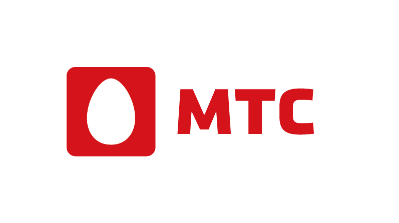 Анкета для подбора помещения для переезда вашей компании:1Контактные данные: 1Ф.И.О.:	1Контактный телефон:1Почтовый ящик:2Номер договора/ИНН:3Желаемая площадь:4Класс БЦ для переезда:5Предполагаемая дата переезда:6Пожелания по местонахождению: